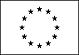   ABILITAZIONE ALL’INSEGNAMENTODISPONIBILITA’ A SUPPLENZE BREVI (10 giorni)   SI    ⃝                NO  ⃝             NomeGolinoIndirizzoTelefono casaCellulareE-mailNazionalitàData di nascitaNome e tipo di istituto di istruzione(diploma)Qualifica conseguitaData di conseguimentoVotazioneNome e tipo di istituto di istruzione(laurea)Qualifica conseguitaData di conseguimentoVotazioneNome e tipo Data di conseguimentoVotazione